Uchwała nr 2/WZC/2015 z dnia 19.09.2015Walnego Zebrania Członków Polskiego Stowarzyszenia Regatowego klasy Finn w sprawie udzielenia Zarządowi Stowarzyszenia absolutorium za okres od 27.09.2014 do 19.09.2015.$ 1 Walne Zebranie Członków Polskiego Stowarzyszenia Regatowego klasy Finn udziela Zarządowi Stowarzyszenia absolutorium za działalność w okresie od 27.09.2014 do 19.09.2015.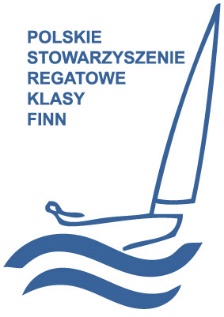 Piotr Mazur								Jan Okulicz
Sekretarz PSRKF							Prezes PSRKF